Mansfield Women’s Club 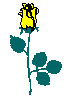 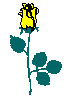 Application for Membership Fees are $200 payable to MWC with application (annual dues of $75 plus a one-time application fee of $25) and   An additional $100 Philanthropic Fee is payable at that time for a total of $200. Future dues of $75 and the $100 Philanthropic Fee will be required for continued membership in MWC. Name_________________________________________________________________               Last                                                 First                             Birthday (month/day) Address________________________________________________________________               Street              ______________________________________ Name of spouse_____________                City                          State            Zip Phones   Please circle preferred number              ________________________________________________________________                        Home                                     Work                                    Cell E-mail address__________________________________________________________ May we contact you via e-mail?  Yes__________ No________________ Interests________________________________________________________________ Job History_____________________________________________________________ How did you learn about Mansfield Women’s Club? Website? ____ Newspaper? _____ Member? __   (Please provide member name, if known) _________________ Other_____   Please select one or more committee(s) on which to serve. _____Audit 	 	                          _____Hospitality                  _____Raffles      _____Communications                    _____Membership            _____Reservations _____Directory                               _____Nominating               _____Scholarship _____Finance                                  _____Newsletter                   _____Special Events _____Fundraiser                             _____Philanthropic               _____Table Decorations _____Historical/Photos                  _____Program                     Special Interest Groups are for fun and fellowship!!  I would like to be a member of:: _____Book Club                          _____Caring Hands                 _____Needles & More _____Bunco Group                      _____Home & Garden             _____Performing Arts _____Canasta, Day                       _____Lunch Bunch                  ____ Wine & Supper Club _____Canasta, Night                     _____Mah Jongg                       Start a new group about________ This completed form must accompany dues payment. Mail or return to:   Genie Hermann Membership VP    5 Amen Corner Ct., Mansfield, TX  76063Questions?  Membership Chair is Genie Hermann 817-846-7446 geniehermann@charter.net  Mansfield Women’s Club promotes the fellowship of its members through educational and philanthropic projects.  Members are  required to support MWC philanthropic projects by payment of the Philanthropic Fee which can be used to purchasing two tickets to the major fundraising event or raffle tickets for that event. Signed___________________________________________Date___________________   Revised:   Last 6/20/2021For MWC Use Only Cash? ___  Check#:_____ Credit? ______ Dues Pd for Yr::2021-22App Fee Pd:  __________ Dues Amt Pd:  ________ App Fee Amt Pd: ______ Total Pd:    ___________ Date Pd:     ___________ 